Getting to know the Dance 7–10 Syllabus (2023)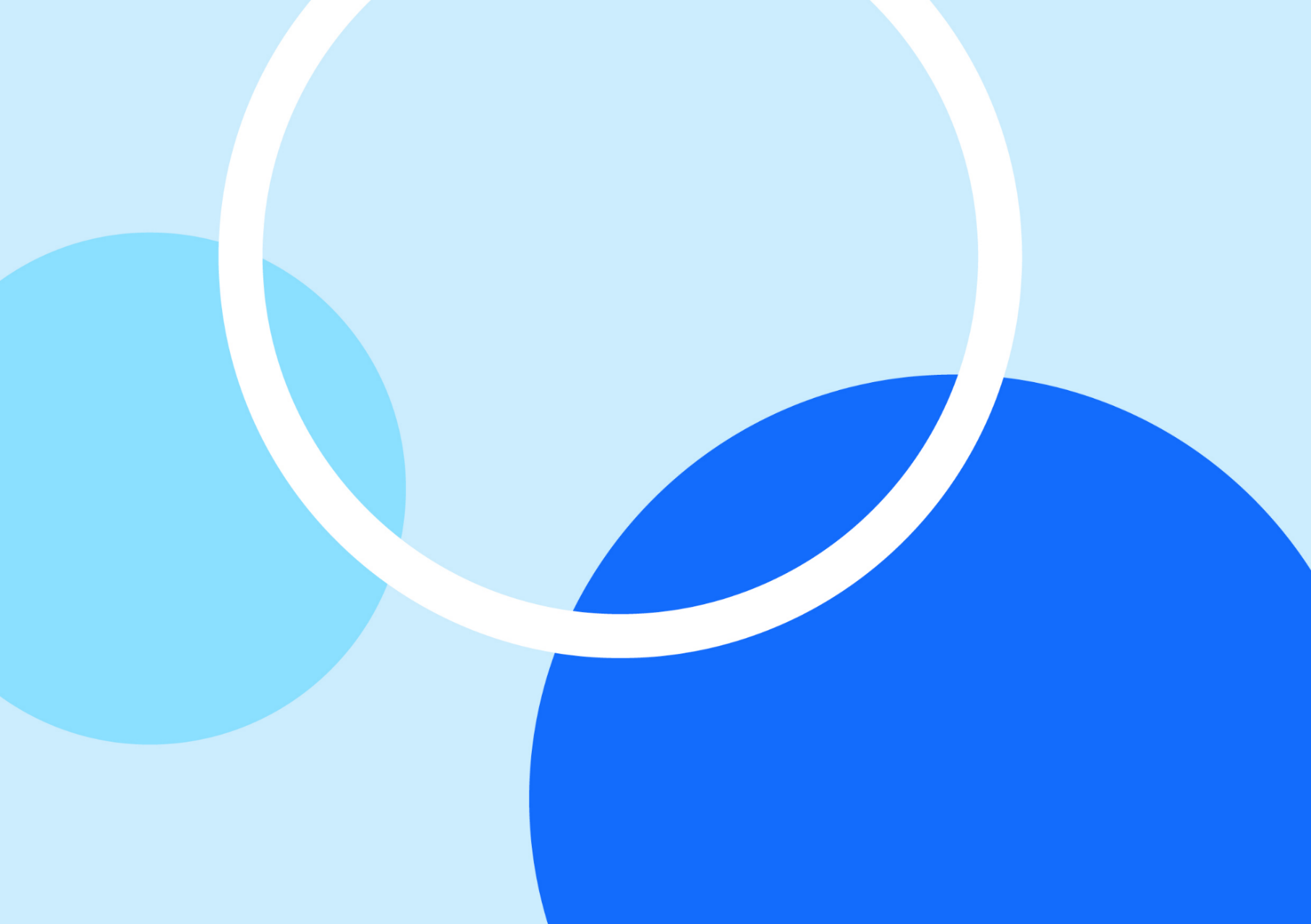 Participant workbookAbout this workbookThis workbook is designed to guide your thinking, reflections and plans for future action. In the workbook, you will find note-taking pages that complement the presentation and activity templates to help you engage with the content.The note-taking pages feature focus questions specific to the content of the presentation. They also provide you with the opportunity to record your key take-aways and ideas.The activity pages support you to collaborate with colleagues and consider how you can apply the content in your school context. Your facilitator will guide you through the activities.This workbook can be printed double-sided or used digitally. If you have questions about the presentation, please connect with your Statewide staffroom or email CreativeArts7-12@det.nsw.edu.au.Presentation overviewThis Getting to know the Dance 7–10 Syllabus (2023) presentation and workbook will support teachers in unpacking and applying key syllabus changes.Learning intentions and success criteriaBy the end of the presentation, participants will:understand the structure, outcomes and key content of the new Dance 7–10 Syllabus (2023)investigate syllabus materials to inform the development of school-based documentsplan for teaching, learning and/or assessment activities for performing, composing and appreciating dance.To demonstrate learning, participants will:understand key differences between the current Dance 7–10 Syllabus (2003) and new Dance 7–10 Syllabus (2023)apply understanding of the course content through optional planning activities.Alignment to the Australian Professional Standards for TeachersThis presentation aligns with the following standards:2.1.2 Apply knowledge of the content and teaching strategies of the teaching area to develop engaging teaching activities.6.2.2 Participate in learning to update knowledge and practice, targeted to professional needs and school and/or system priorities.Presentation notesUse the template below to record your thoughts and ideas while engaging with the Getting to know the Dance 7–10 Syllabus (2023) presentation.Focus questionsWhat are the focus areas and content groups of the new syllabus?What are the key changes to the Dance 7–10 Syllabus content?What year are you planning to implement the Dance 7–10 Syllabus (2023)?SummaryThe 3 key ideas or changes that I would like to apply to my practice:Key changes and your school contextExplore the key changes from the Dance 7–10 Syllabus (2023), which were outlined in the Getting to know the Dance 7–10 Syllabus (2023) presentation, in greater depth. For this session, you have 5 options:Complete a comparative analysis of the current (2003) and new (2023) dance syllabuses to further familiarise yourself with the key changes in your school context.Choose a favourite Stage 5 dance program or task and use the new performance descriptors and reduced outcomes to plan new student success criteria for this existing program or task.Explore ways you could explicitly teach the Context content points and consider how you could incorporate this content group into your new programs. You may like to explore the suggested resources in this document to incorporate into your new programs.Start unpacking the new syllabus with a focus on working with Aboriginal and Torres Strait Islander content. Consider how you could incorporate this content group into your new programs. You are encouraged to incorporate locally recognised sources into your planning and programming.Consider how students are required to write about dance across Stages 4 to 6. Represent this progression of learning in a writing continuum.Select the option that is most relevant to you and your school context. Unpack the content related to your selected option by completing the activities below.Option 1 – compare the old and the newCompare the descriptions of the focus areas, content groups, rationale and aim. Identify the key differences and similarities between the current Dance 7–10 Syllabus (2003) and the new Dance 7–10 Syllabus (2023). You will need to download the  (2003) to complete this activity.Table 1 – links to the current (2003) and new (2023) Dance 7–10 SyllabusOption 2 – reduced outcomes and new performance descriptorsThe Dance 7–10 Syllabus (2023) features a significant reduction in outcomes compared to the current (2003) syllabus. This has helped to streamline the content, in line with government priorities, but will have implications when designing teaching and learning activities and assessment. Consider the Stage 4 and Stage 5 outcomes in the table below.Table 2 – Stages 4 and 5 course outcomesDance 7–10 Syllabus © NSW Education Standards Authority (NESA) for and on behalf of the Crown in right of the State of New South Wales, 2023.You may also like to consider the related Life skills outcomes.The new course performance descriptors provide holistic descriptions of typical achievement at different grade levels in the new Dance 7–10 course. They are used to identify and report a student’s level of achievement at the end of Stage 5.In dance, these descriptors have also been significantly reduced. Given that these performance descriptors are used to determine Year 10 ROSA grades, it is important to consider these when planning the progression of learning for all students.Table 3 – comparison of Grade A performance descriptorsCourse performance descriptors for Dance © NSW Education Standards Authority (NESA) for and on behalf of the Crown in right of the State of New South Wales, 2003.Course performance descriptors © NSW Education Standards Authority (NESA) for and on behalf of the Crown in right of the State of New South Wales, 2023.Focus questionsWhat are the biggest changes to the performance descriptors?What is the relationship between the new course requirements, the reduced outcomes and the new performance descriptors?Using one existing program or task from your school context, how could you draft or adjust student success criteria to incorporate the new outcomes and support student achievement in the new performance descriptors?SummaryDraft student success criteria:SupportAssessment in the creative arts 7-10 – information on formative and summative assessment strategies for creative arts 7–10Dance 7–10 Syllabus Assessment – information for assessing the new Dance 7–10 (2023) courseAdvice on assessment – NESA advice on assessmentOption 3 – Context content groupThe Dance 7–10 Syllabus (2023) contains a new content group called ‘Context.’ According to the syllabus, Context ‘provides transparency and background knowledge. It provides the circumstances under which a dance work was made, performed, viewed, analysed and consequently appreciated. It is pivotal to the understanding of culture, traditions, conventions, roles and responsibilities across the 3 focus areas’ (NESA 2023).Dance 7–10 Syllabus © NSW Education Standards Authority (NESA) for and on behalf of the Crown in right of the State of New South Wales, 2023.Explore the Context content points from the Dance 7–10 Syllabus (2023). Ensure you select the options to show teaching advice and examples as this reveals important information to support teachers’ understanding of the content points.Table 4 – Dance 7–10 Syllabus context content pointsConsider how you could approach the teaching and learning of this content by answering the questions.QuestionsHow do you currently consider Context into your dance classroom practice?How could you include the Context content points in your programs?Participant notesSupportThe resource suggestions below are intended to support teachers in accessing a range of material from diverse contexts to integrate into and inform your classroom practice. Explore these resources and consider how some of them could be used in your school context.Note: this is not an exhaustive list and recommended resources are suggestions only. These suggestions imply no endorsement by the New South Wales Department of Education, of any composer or artist. When selecting works for teaching and learning, teachers are to refer to the advice in the Controversial Issues in Schools Policy.Please note: Aboriginal and Torres Strait Islander peoples are advised that these resource links may contain the names and images of deceased persons.Table 5 – resource suggestions for dance material exploring diverse contextsOption 4 – working with Aboriginal and Torres Strait Islander content in the dance classroomThe Dance 7–10 Syllabus (2023) provides specific teaching advice for working with Aboriginal and Torres Strait Islander content which is available as a download on the Teaching and learning support page.Explore the Aboriginal and Torres Strait Islander content points from the Dance 7–10 Syllabus (2023).Table 6 – examples of Aboriginal and Torres Strait Islander content pointsDance 7–10 Syllabus © NSW Education Standards Authority (NESA) for and on behalf of the Crown in right of the State of New South Wales, 2023.Consider how you could approach the teaching and learning of this content by answering the questions. You are encouraged to incorporate locally recognised sources into your planning and programming. Some sample resources are provided in the Support section below.QuestionsHow do you currently integrate Aboriginal and Torres Strait Islander content in your dance classroom?What resources will you be able to draw on to include in your programs and ensure that your students are engaging with this content in meaningful and respectful ways?Are there local Aboriginal dance companies and/or choreographers who you could consult with or whose work you may be able to explore? Participant notesSupportNSW Aboriginal Education Consultative Group (AECG) – contact the AECG to find out who to contact in your local area to provide advice and support to connect with your Aboriginal and Torres Strait Islander communitiesNSW Department of Education Aboriginal Outcomes and Partnerships (AOPD) – use this webpage to find out more information on how to increase knowledge and understanding of Aboriginal cultureAboriginal dance in Australia – students investigate the history of Aboriginal dance in Australia.Option 5 – a writing continuumWriting has been identified by NESA as a focus for curriculum reform. Throughout the Dance 7–10 Syllabus content, there are many opportunities to embed writing in your teaching and learning activities, some are explicit, and others are inferred through the content point verbs. Consider the Stage 4 and Stage 5 outcomes in the table below.Table 7 – sample content points related to writingDance 7–10 Syllabus © NSW Education Standards Authority (NESA) for and on behalf of the Crown in right of the State of New South Wales, 2023.Reflect on your approach to the teaching and learning of writing content by answering the questions. Further Support is provided below.QuestionsHow do you integrate writing practices across all 3 focus groups in dance?How will the new writing content affect the progression of learning for appreciation across Stages 4 to 6?How could you integrate information from the support resources below into your teaching and learning for writing about dance?Participant notesSupportWriting about performance – a Stage 5 resource to develop students' skills in writing critically, descriptively and reflectively about performance in dance and dramaWhere to from here – Assessment in dance (22:03) – a Creative Cast episode exploring Stage 5 assessment to set students up for success in writing about dance, unpacking dance works and crafting essay questionsWriting about dance in Stage 6 – a Stage 6 appreciation resource to develop students’ skills in structuring sentences, interpreting movement and creating extended writing about danceMajor study appreciation – a Stage 6 resource, providing an introduction, overview and activities for guiding students in major study appreciationStage 6 and the HSC - Major study appreciation (20:33) – a Creative Cast episode that unpacks this major study option and details approaches to teaching the content that aim to optimise student success.EvaluationWe value your feedback. Please complete the Creative Arts in secondary – new syllabus planning evaluation to help us provide further support. 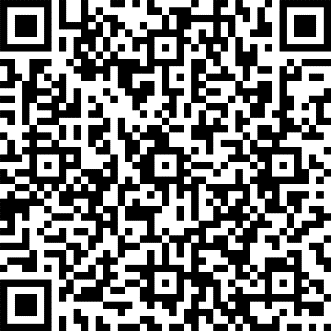 ReferencesThis resource contains NSW Curriculum and syllabus content. The NSW Curriculum is developed by the NSW Education Standards Authority. This content is prepared by NESA for and on behalf of the Crown in right of the State of New South Wales. The material is protected by Crown copyright.Please refer to the NESA Copyright Disclaimer for more information https://educationstandards.nsw.edu.au/wps/portal/nesa/mini-footer/copyright.NESA holds the only official and up-to-date versions of the NSW Curriculum and syllabus documents. Please visit the NSW Education Standards Authority (NESA) website https://educationstandards.nsw.edu.au/ and the NSW Curriculum website https://curriculum.nsw.edu.au.Dance 7–10 Syllabus © NSW Education Standards Authority (NESA) for and on behalf of the Crown in right of the State of New South Wales, 2003.Dance 7–10 Syllabus © NSW Education Standards Authority (NESA) for and on behalf of the Crown in right of the State of New South Wales, 2023.Course performance descriptors for Dance © NSW Education Standards Authority (NESA) for and on behalf of the Crown in right of the State of New South Wales, 2003.Course performance descriptors © NSW Education Standards Authority (NESA) for and on behalf of the Crown in right of the State of New South Wales, 2023.Advice on assessment © NSW Education Standards Authority (NESA) for and on behalf of the Crown in right of the State of New South Wales, 2023.Ausdance (2023) ‘Research articles’, Articles, Ausdance website, accessed 17 November 2023.AXIS Dance Company (2023) Choreo-Lab, AXIS Dance Company website, accessed 17 November 2023.Bangarra Dance Theatre (n.d.) Knowledge Ground [website], accessed 17 November 2023.Bolon (12 February 2014) 'The Contradiction of Silence by Alexander Ekman' [video], Bolon, YouTube, accessed 17 November 2023.Cavanagh P (23 October 2023) 'Hope' [video], Paris Cavanagh, YouTube, accessed 17 November 2023.Dance Makers Collective (2023) Dance Makers Collective [website], accessed 17 November 2023.Great Big Story (10 January 2018) ‘Making Moves With a One-Legged Tap Dancer’ [video], Great Big Story, YouTube, accessed 17 November 2023.Jacobs R and Dwyer R (hosts) (2022) ‘Context is everything’ [podcast], Asking Hard Questions, SoundCloud, accessed 17 November 2023.NAISDA (National Aboriginal and Islander Skills Development Association) (14 December 2020) ’Wunda Yulagi 2020 DanceFilms’ [video playlist], NAISDA, YouTube, accessed 17 November 2023.NAISDA (17 October 2023) ‘NAISDA CEO Kim Walker Speaks on NAISDA’s Unique Learning Model For First Nations Students’ [video], NAISDA, YouTube, accessed 17 November 2023.NSW AECG (Aboriginal Education Consultative Group) (2023) About the AECG, AECG website, accessed 17 November 2023.Rambrant Dance (22 November 2013) 'Synchronised: Intergenerational dance project with Dulwich Picture Gallery' [video], Rambrant Dance, YouTube, accessed 17 November 2023.Sadler’s Wells (1 July 2023) 'Inside the Blind Iris – A cinematic dance film' [video], Sadler’s Wells, YouTube, accessed 17 November 2023.State of New South Wales (Department of Education) (n.d.) Writing about dance in Stage 6, eMAGINed website, accessed 17 November 2023.State of New South Wales (Department of Education) (n.d.) Writing about performance, eMAGINed website, accessed 17 November 2023.State of New South Wales (Department of Education) (host) (26 November 2021) ‘Where to from here – Assessment in dance’ [podcast], Creative Cast, NSW Department of Education, accessed 17 November 2023.State of New South Wales (Department of Education) (2022) ‘Assessment in the creative arts 7–10’, Planning, programming and assessing creative arts 7–10, NSW Department of Education website, accessed 17 November 2023.State of New South Wales (Department of Education) (2023) ‘Aboriginal dance in Australia’, Creative arts 7-10 curriculum resources, NSW Department of Education website, accessed 17 November 2023.State of New South Wales (Department of Education) (2023) ‘Aboriginal Outcomes and Partnerships’, Teaching and learning, NSW Department of Education website, accessed 17 November 2023.State of New South Wales (Department of Education) (2023) ‘Dance 11–12: Major study appreciation’, Planning programming and assessing creative arts 11–12, NSW Department of Education website, accessed 17 November 2023.Sydney Dance Company (2020) ‘Dance Locale’, Performances, Sydney Dance Company website, accessed 17 November 2023.© State of New South Wales (Department of Education), 2023The copyright material published in this resource is subject to the Copyright Act 1968 (Cth) and is owned by the NSW Department of Education or, where indicated, by a party other than the NSW Department of Education (third-party material).Copyright material available in this resource and owned by the NSW Department of Education is licensed under a Creative Commons Attribution 4.0 International (CC BY 4.0) license.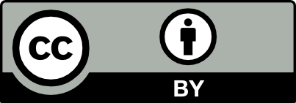 This license allows you to share and adapt the material for any purpose, even commercially.Attribution should be given to © State of New South Wales (Department of Education), 2023.Material in this resource not available under a Creative Commons license:the NSW Department of Education logo, other logos and trademark-protected materialmaterial owned by a third party that has been reproduced with permission. You will need to obtain permission from the third party to reuse its material.Links to third-party material and websitesPlease note that the provided (reading/viewing material/list/links/texts) are a suggestion only and implies no endorsement, by the New South Wales Department of Education, of any author, publisher, or book title. School principals and teachers are best placed to assess the suitability of resources that would complement the curriculum and reflect the needs and interests of their students.If you use the links provided in this document to access a third-party's website, you acknowledge that the terms of use, including licence terms set out on the third-party's website apply to the use which may be made of the materials on that third-party website or where permitted by the Copyright Act 1968 (Cth). The department accepts no responsibility for content on third-party websites.Key pointsNotesAspectCurrent syllabus (2003)New syllabus (2023)Focus areasDance 7–10 Syllabus (2003) – page 15Dance 7–10 Syllabus – Focus areasContent groupsDance 7–10 Syllabus (2003) – page 16Dance 7–10 Syllabus – Content groupsRationaleDance 7–10 Syllabus (2003) – page 8Dance 7–10 Syllabus – RationaleAimDance 7–10 Syllabus (2003) – page 10Dance 7–10 Syllabus – AimKey differences or similaritiesNotesFocus areaStage 4Stage 5PerformanceDA4-PER-01performs dance works, demonstrating safe dance practice, dance technique and performance qualityDA5-PER-01demonstrates safe dance practice and dance technique in preparing the body to express and communicate an intentDA5-PER-02manipulates the elements of dance to demonstrate performance quality and interpretation in contextCompositionDA4-COM-01creates movements using the elements of dance to communicate an idea and intentDA5-COM-01creates a movement vocabulary that communicates an idea and intent in response to different contextsDA5-COM-02creates movements using the elements of dance and structures movement to communicate a specific idea and intentAppreciationDA4-APP-01describes dance works from a range of contexts using the elements of danceDA5-APP-01investigates and explains how social, cultural and historical factors shape the development of danceDA5-APP-02evaluates dance works based on context, the elements of dance, the dancing body and theatrical elementsCurrent 2003 performance descriptor – Grade ANew 2023 performance descriptor – Grade AA student at this grade typically:clearly and perceptively communicates an appreciation of dance as an artform through their very high level of engagement in the interrelated practices of performing, composing and appreciating dance.capably performs dances with an accomplished dance technique and a sustained application of safe dance practice and performance quality.effectively manipulates the elements of dance to interpret a wide variety of dance styles with a high level of competence.consistently structures complex movement to create dance compositions that communicate ideas.critically analyses their own and others’ dances, through the elements of dance.critically discusses the characteristics of dance styles, performance quality and interpretation.insightfully applies their knowledge of the practical and theoretical aspects of dance and makes perceptive connections between the making and performing of the movement and the appreciation of its meaning.A student performing at this grade typically:demonstrates extensive knowledge and understanding of dance contexts, the dancing body and elements of danceapplies consistent dance technique with effective control and kinaesthetic awareness when preparing for and performing dance worksmanipulates the elements of dance effectively to interpret dance works and communicate emotions, ideas and intent through performancecreates a personalised movement vocabulary using the elements of dance and effectively structures movements to communicate ideas and intentdemonstrates extensive knowledge and understanding of how social, cultural and historical factors shape the development of danceevaluates dance works effectively in relation to context, the dancing body, elements of dance and theatrical elementsKey pointsNotesStage 4Stage 5Performance – ContextPerformance – ContextComposition – ContextComposition – ContextAppreciation – ContextAppreciation – ContextDance materialDescriptionAsking Hard Questions – Context is Everything (19:17)A professional learning podcast where Dr Rachael Jacobs and Dr Rachael Dwyer discuss cultural representations in children's media, and how explaining the context of performances and artworks promotes respectful engagement with the culture.Ausdance research articlesA series of academic papers exploring diverse artistic, cultural, social and personal contexts.AXIS Dance CompanyAXIS collaborates with disabled and non-disabled artists to create world-class productions that challenge perceptions of dance and disability.Bangarra Dance Theatre Knowledge GroundAn archive of Bangarra’s creative process across 3 decades.The Contradiction of Silence by Alexander Ekman (1:39)Alexander Ekman collaborated with other artists and designers to create a promotional dance film.Dance Locale by Sydney Dance CompanyA series of site-specific dance works celebrating 5 different environments: Parklands, Riverlands, Coast, Harbour and Wagga Wagga.Dance makers collectiveA collective of independent dance makers with a commitment to shared practice and a vision to transform people and communities through dance.Micro-documentary on Evan Ruggerio (2:44)Evan Ruggerio survived bone cancer and the removal of his right leg and has become a talented tap dancer.Hope by Paris Cavanagh (5:23)A commercial dance performance for entertainment.Inside the Blind Iris – A cinematic dance film (10:39)An experimental dance film exploring oppression and the absence of belonging. Set in the main character’s confused state of mind, dancers appear as haunting spirits and memories, as he journeys in search of his own self.NAISDA CEO Kim Walker Speaks on NAISDA's Unique Learning Model For First Nations Students (14:20)NAISDA CEO Kim Walker speaks on NAISDA Dance College's unique learning model and what it means for First Nations students in Australia.Synchronised: Intergenerational dance project with Dulwich Picture Gallery (3:22)An intergenerational Rambert Dance residency based on repertoire from Christopher Bruce's Hush. This community-focused project is a celebration of family life, crossing art forms, generations and spaces through its delivery.Wunda Yulagi 2020 DanceFilmsA series of dance films created by NAISDA students in response to the COVID pandemic.Stage, focus area and content groupContent pointStage 4Appreciation – ContextView dance works from a range of contexts, including Aboriginal and Torres Strait Islander dancesStage 5Performance – ContextDances have performance protocols related to context, including those from Aboriginal and Torres Strait Islander CulturesStage 5Appreciation – ContextAboriginal and Torres Strait Islander Dance has many protocols that play a part in how the viewer respondsEthical processes for Aboriginal and/or Torres Strait Islander dancers, including the protection of Indigenous Cultural and Intellectual Property (ICIP)Focus areaStage 4 writing content point samplesStage 5 writing content point samplesPerformanceReflect on own practice of dance technique, safe dance practice and performance qualityReflect on own practice of dance technique, safe dance practice and performance qualityCompositionDocument the process of dance composition through reflective responsesDocument the process of dance composition through reflective responsesAppreciationDescribe the choreographer’s use of the dancing body to communicate the intentIdentify and describe in written form how the elements of dance have been used by the choreographer in a professional work to communicate the intentAnalyse and evaluate how the choreographer uses the dancer’s capabilities to convey genre, style and interpretation in professional dance works selected from different contextsCreate written texts to show appreciation of how the choreographer communicates the intent in a professional dance work